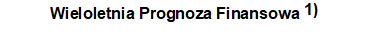  Dokument podpisany elektronicznie Dokument podpisany elektronicznie Dokument podpisany elektronicznie Dokument podpisany elektronicznie Dokument podpisany elektronicznie Dokument podpisany elektronicznie Dokument podpisany elektronicznie Załacznik Nr 1 do WPF Miasta i Gminy Cieszanów na lata  2019 - 2026 Załacznik Nr 1 do WPF Miasta i Gminy Cieszanów na lata  2019 - 2026 Załacznik Nr 1 do WPF Miasta i Gminy Cieszanów na lata  2019 - 2026 Załacznik Nr 1 do WPF Miasta i Gminy Cieszanów na lata  2019 - 2026 Załacznik Nr 1 do WPF Miasta i Gminy Cieszanów na lata  2019 - 2026 Załacznik Nr 1 do WPF Miasta i Gminy Cieszanów na lata  2019 - 2026 Załacznik Nr 1 do WPF Miasta i Gminy Cieszanów na lata  2019 - 2026 Wyszczególnienie Wyszczególnienie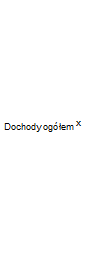  z tego: z tego: z tego: z tego: z tego: z tego: z tego: z tego: z tego: z tego: z tego: z tego: z tego: z tego: Wyszczególnienie Wyszczególnienie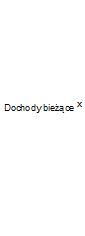  w tym: w tym: w tym: w tym: w tym: w tym: w tym: w tym: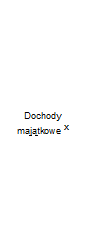  w tym: w tym: w tym: Wyszczególnienie Wyszczególnienie dochody z tytułu udziału we wpływach z podatku dochodowego od osób fizycznych dochody z tytułu udziału we wpływach z podatku dochodowego od osób prawnych dochody z tytułu udziału we wpływach z podatku dochodowego od osób prawnych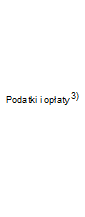  w tym: z subwencji ogólnej z tytułu dotacji i środków przeznaczonych na cele bieżące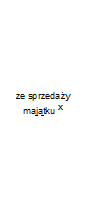  z tytułu dotacji oraz środków przeznaczonych na inwestycje z tytułu dotacji oraz środków przeznaczonych na inwestycje Wyszczególnienie Wyszczególnienie dochody z tytułu udziału we wpływach z podatku dochodowego od osób fizycznych dochody z tytułu udziału we wpływach z podatku dochodowego od osób prawnych dochody z tytułu udziału we wpływach z podatku dochodowego od osób prawnych z podatku od nieruchomości z subwencji ogólnej z tytułu dotacji i środków przeznaczonych na cele bieżące z tytułu dotacji oraz środków przeznaczonych na inwestycje z tytułu dotacji oraz środków przeznaczonych na inwestycje Lp Lp 1 1.1 1.1.1 1.1.2 1.1.2 1.1.3 1.1.3 1.1.3.1 1.1.4 1.1.5 1.2 1.2 1.2.1 1.2.2 1.2.2 Wykonanie 2016 Wykonanie 2016 28 253 096,38 27 020 935,38 2 152 275,00 13 900,20 13 900,20 5 149 985,07 5 149 985,07 3 091 240,37 9 887 679,00 8 400 000,00 1 232 161,00 1 232 161,00 196 966,41 1 035 194,59 1 035 194,59 Wykonanie 2017 Wykonanie 2017 34 060 430,12 28 596 769,10 1 990 482,00 19 852,26 19 852,26 5 278 467,99 5 278 467,99 2 955 563,25 10 962 978,00 9 659 030,44 5 463 661,02 5 463 661,02 1 574 007,41 3 840 226,10 3 840 226,10 Plan 3 kw. 2018 Plan 3 kw. 2018 48 356 562,10 28 931 732,51 2 195 476,00 15 000,00 15 000,00 5 327 160,00 5 327 160,00 3 340 600,00 10 636 911,00 10 103 089,02 19 424 829,59 19 424 829,59 5 322 459,00 14 092 636,36 14 092 636,36 2019 2019 41 245 823,17 30 913 699,00 2 989 581,00 30 000,00 30 000,00 6 117 100,00 6 117 100,00 3 420 000,00 12 045 578,00 7 938 900,00 10 332 124,17 10 332 124,17 3 332 124,17 7 000 000,00 7 000 000,00 2020 2020 31 332 500,00 27 882 500,00 2 100 000,00 20 000,00 20 000,00 5 400 500,00 5 400 500,00 3 150 000,00 10 230 000,00 8 000 000,00 3 450 000,00 3 450 000,00 450 000,00 3 000 000,00 3 000 000,00 2021 2021 31 525 200,00 26 425 200,00 2 150 000,00 21 000,00 21 000,00 5 400 500,00 5 400 500,00 3 150 000,00 10 000 000,00 8 000 000,00 5 100 000,00 5 100 000,00 650 000,00 4 450 000,00 4 450 000,00 2022 2022 31 578 000,00 26 738 000,00 2 150 000,00 21 000,00 21 000,00 5 400 000,00 5 400 000,00 3 150 000,00 10 000 000,00 8 000 000,00 4 840 000,00 4 840 000,00 1 520 000,00 3 320 000,00 3 320 000,00 2023 2023 31 485 000,00 27 785 000,00 2 150 000,00 21 000,00 21 000,00 5 450 000,00 5 450 000,00 3 200 000,00 10 000 000,00 8 500 000,00 3 700 000,00 3 700 000,00 245 000,00 3 455 000,00 3 455 000,00 2024 2024 32 300 000,00 28 000 000,00 2 200 000,00 25 000,00 25 000,00 5 500 000,00 5 500 000,00 3 500 000,00 10 000 000,00 8 500 000,00 4 300 000,00 4 300 000,00 300 000,00 4 000 000,00 4 000 000,00 2025 2025 32 300 000,00 28 000 000,00 2 200 000,00 25 000,00 25 000,00 5 500 000,00 5 500 000,00 3 500 000,00 10 000 000,00 8 500 000,00 4 300 000,00 4 300 000,00 300 000,00 4 000 000,00 4 000 000,00 2026 2026 32 800 000,00 28 500 000,00 2 200 000,00 25 000,00 25 000,00 6 000 000,00 6 000 000,00 3 500 000,00 10 000 000,00 8 500 000,00 4 300 000,00 4 300 000,00 200 000,00 4 100 000,00 4 100 000,00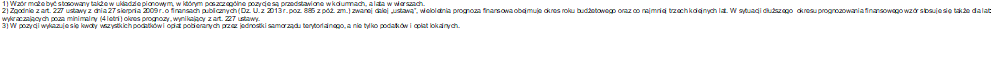  Strona 1 z 10 Strona 1 z 10 Strona 1 z 10 Strona 1 z 10 Strona 1 z 10 Wyszczególnienie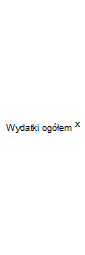  z tego: z tego: z tego: z tego: z tego: z tego: z tego: z tego: z tego: z tego: Wyszczególnienie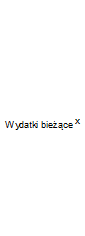  w tym: w tym: w tym: w tym: w tym: w tym: w tym: w tym: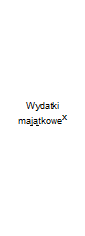  Wyszczególnienie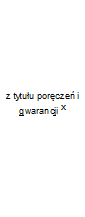  w tym: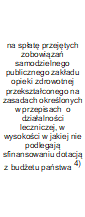 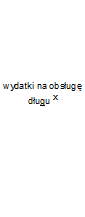  w tym: w tym: w tym: w tym: Wyszczególnienie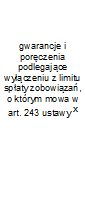 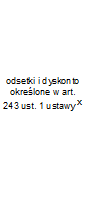  w tym: w tym: w tym: Wyszczególnienie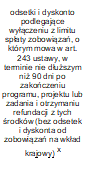 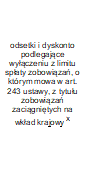  Lp 2 2.1 2.1.1 2.1.1.1 2.1.2 2.1.3 2.1.3.1 2.1.3.1.1 2.1.3.1.2 2.1.3.1.2 2.2 Wykonanie 2016 27 117 768,85 24 850 166,44 0,00 0,00 0,00 391 493,49 391 493,49 0,00 0,00 0,00 2 267 602,41 Wykonanie 2017 33 930 642,58 27 519 422,40 0,00 0,00 0,00 381 829,98 381 829,98 0,00 0,00 0,00 6 411 220,18 Plan 3 kw. 2018 48 356 562,10 28 782 001,83 0,00 0,00 0,00 400 000,00 400 000,00 0,00 0,00 0,00 19 574 560,27 2019 39 645 823,17 27 887 423,17 0,00 0,00 x 400 000,00 400 000,00 0,00 0,00 0,00 11 758 400,00 2020 29 732 500,00 25 790 000,00 0,00 0,00 x 350 000,00 350 000,00 0,00 0,00 0,00 3 942 500,00 2021 29 825 200,00 25 212 300,00 0,00 0,00 x 270 000,00 270 000,00 0,00 0,00 0,00 4 612 900,00 2022 30 328 000,00 25 538 000,00 0,00 0,00 x 200 000,00 200 000,00 0,00 0,00 0,00 4 790 000,00 2023 29 535 000,00 24 980 000,00 0,00 0,00 x 150 000,00 150 000,00 0,00 0,00 0,00 4 555 000,00 2024 30 900 000,00 26 400 000,00 0,00 0,00 x 100 000,00 100 000,00 0,00 0,00 0,00 4 500 000,00 2025 30 780 000,00 25 500 000,00 0,00 0,00 x 80 000,00 80 000,00 0,00 0,00 0,00 5 280 000,00 2026 32 050 000,00 26 000 000,00 0,00 0,00 x 50 000,00 50 000,00 0,00 0,00 0,00 6 050 000,00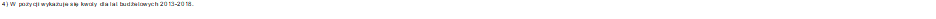  Strona 2 z 10 Strona 2 z 10 Strona 2 z 10 Wyszczególnienie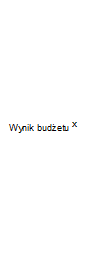 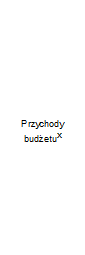  z tego: z tego: z tego: z tego: z tego: z tego: z tego: z tego: z tego: Wyszczególnienie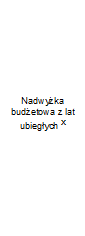  w tym: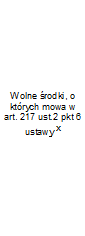  w tym: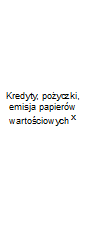  w tym: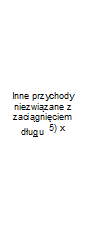  w tym: Wyszczególnienie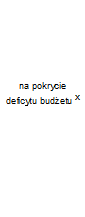 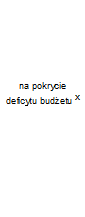 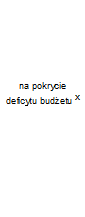 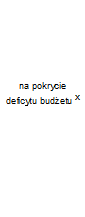  Lp 3 4 4.1 4.1.1 4.2 4.2.1 4.3 4.3.1 4.4 4.4 4.4.1 Wykonanie 2016 1 135 327,53 27 364,45 0,00 0,00 0,00 0,00 0,00 0,00 27 364,45 27 364,45 0,00 Wykonanie 2017 129 787,54 2 720 000,00 0,00 0,00 0,00 0,00 2 720 000,00 0,00 0,00 0,00 0,00 Plan 3 kw. 2018 0,00 1 750 000,00 0,00 0,00 0,00 0,00 1 750 000,00 0,00 0,00 0,00 0,00 2019 1 600 000,00 0,00 0,00 0,00 0,00 0,00 0,00 0,00 0,00 0,00 0,00 2020 1 600 000,00 0,00 0,00 0,00 0,00 0,00 0,00 0,00 0,00 0,00 0,00 2021 1 700 000,00 0,00 0,00 0,00 0,00 0,00 0,00 0,00 0,00 0,00 0,00 2022 1 250 000,00 0,00 0,00 0,00 0,00 0,00 0,00 0,00 0,00 0,00 0,00 2023 1 950 000,00 0,00 0,00 0,00 0,00 0,00 0,00 0,00 0,00 0,00 0,00 2024 1 400 000,00 0,00 0,00 0,00 0,00 0,00 0,00 0,00 0,00 0,00 0,00 2025 1 520 000,00 0,00 0,00 0,00 0,00 0,00 0,00 0,00 0,00 0,00 0,00 2026 750 000,00 0,00 0,00 0,00 0,00 0,00 0,00 0,00 0,00 0,00 0,00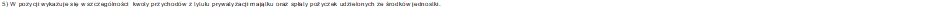  Strona 3 z 10 Strona 3 z 10 Strona 3 z 10 Wyszczególnienie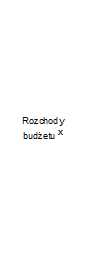  z tego: z tego: z tego: z tego: z tego: z tego: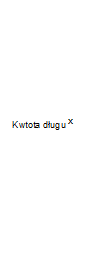  Kwota zobowiązań wynikających z przejęcia przez jednostkę samorządu terytorialnego zobowiązań po likwidowanych i przekształcanych jednostkach zaliczanych do sektora  finansów publicznych Kwota zobowiązań wynikających z przejęcia przez jednostkę samorządu terytorialnego zobowiązań po likwidowanych i przekształcanych jednostkach zaliczanych do sektora  finansów publicznych Relacja zrównoważenia wydatków bieżących, o której mowa w art. 242 ustawy Relacja zrównoważenia wydatków bieżących, o której mowa w art. 242 ustawy Relacja zrównoważenia wydatków bieżących, o której mowa w art. 242 ustawy Wyszczególnienie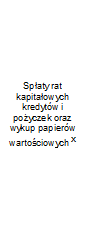  w tym: w tym: w tym: w tym: Inne rozchody niezwiązane ze spłatą długu Kwota zobowiązań wynikających z przejęcia przez jednostkę samorządu terytorialnego zobowiązań po likwidowanych i przekształcanych jednostkach zaliczanych do sektora  finansów publicznych Kwota zobowiązań wynikających z przejęcia przez jednostkę samorządu terytorialnego zobowiązań po likwidowanych i przekształcanych jednostkach zaliczanych do sektora  finansów publicznych Relacja zrównoważenia wydatków bieżących, o której mowa w art. 242 ustawy Relacja zrównoważenia wydatków bieżących, o której mowa w art. 242 ustawy Relacja zrównoważenia wydatków bieżących, o której mowa w art. 242 ustawy Wyszczególnienie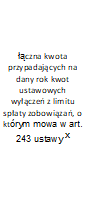  z tego: z tego: z tego: Inne rozchody niezwiązane ze spłatą długu Kwota zobowiązań wynikających z przejęcia przez jednostkę samorządu terytorialnego zobowiązań po likwidowanych i przekształcanych jednostkach zaliczanych do sektora  finansów publicznych Kwota zobowiązań wynikających z przejęcia przez jednostkę samorządu terytorialnego zobowiązań po likwidowanych i przekształcanych jednostkach zaliczanych do sektora  finansów publicznych Różnica między dochodami bieżącymi a wydatkami bieżącymi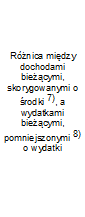  Wyszczególnienie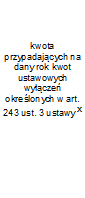 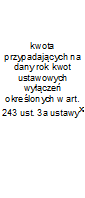 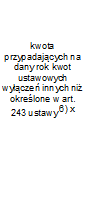  Inne rozchody niezwiązane ze spłatą długu Kwota zobowiązań wynikających z przejęcia przez jednostkę samorządu terytorialnego zobowiązań po likwidowanych i przekształcanych jednostkach zaliczanych do sektora  finansów publicznych Kwota zobowiązań wynikających z przejęcia przez jednostkę samorządu terytorialnego zobowiązań po likwidowanych i przekształcanych jednostkach zaliczanych do sektora  finansów publicznych Różnica między dochodami bieżącymi a wydatkami bieżącymi Lp 5 5.1 5.1.1 5.1.1.1 5.1.1.2 5.1.1.3 5.2 6 7 7 8.1 8.2 8.2 Wykonanie 2016 1 150 000,00 1 150 000,00 0,00 0,00 0,00 0,00 0,00 10 670 633,90 0,00 0,00 2 170 768,94 2 170 768,94 2 170 768,94 Wykonanie 2017 1 590 000,00 1 590 000,00 0,00 0,00 0,00 0,00 0,00 11 780 111,88 0,00 0,00 1 077 346,70 1 077 346,70 1 077 346,70 Plan 3 kw. 2018 1 750 000,00 1 750 000,00 0,00 0,00 0,00 0,00 0,00 11 770 000,00 0,00 0,00 149 730,68 149 730,68 149 730,68 2019 1 600 000,00 1 600 000,00 0,00 0,00 0,00 0,00 0,00 10 170 000,00 0,00 0,00 3 026 275,83 3 026 275,83 3 026 275,83 2020 1 600 000,00 1 600 000,00 0,00 0,00 0,00 0,00 0,00 8 570 000,00 0,00 0,00 2 092 500,00 2 092 500,00 2 092 500,00 2021 1 700 000,00 1 700 000,00 0,00 0,00 0,00 0,00 0,00 6 870 000,00 0,00 0,00 1 212 900,00 1 212 900,00 1 212 900,00 2022 1 250 000,00 1 250 000,00 0,00 0,00 0,00 0,00 0,00 5 620 000,00 0,00 0,00 1 200 000,00 1 200 000,00 1 200 000,00 2023 1 950 000,00 1 950 000,00 0,00 0,00 0,00 0,00 0,00 3 670 000,00 0,00 0,00 2 805 000,00 2 805 000,00 2 805 000,00 2024 1 400 000,00 1 400 000,00 0,00 0,00 0,00 0,00 0,00 2 270 000,00 0,00 0,00 1 600 000,00 1 600 000,00 1 600 000,00 2025 1 520 000,00 1 520 000,00 0,00 0,00 0,00 0,00 0,00 750 000,00 0,00 0,00 2 500 000,00 2 500 000,00 2 500 000,00 2026 750 000,00 750 000,00 0,00 0,00 0,00 0,00 0,00 0,00 0,00 0,00 2 500 000,00 2 500 000,00 2 500 000,00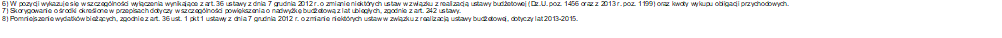  Strona 4 z 10 Strona 4 z 10 Strona 4 z 10 Strona 4 z 10 Strona 4 z 10 Wyszczególnienie Wskaźnik spłaty zobowiązań Wskaźnik spłaty zobowiązań Wskaźnik spłaty zobowiązań Wskaźnik spłaty zobowiązań Wskaźnik spłaty zobowiązań Wskaźnik spłaty zobowiązań Wskaźnik spłaty zobowiązań Wskaźnik spłaty zobowiązań Wskaźnik spłaty zobowiązań Wskaźnik spłaty zobowiązań Wyszczególnienie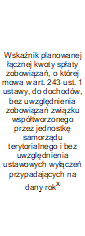 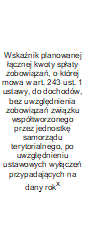 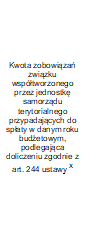 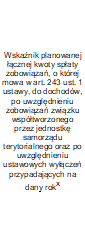 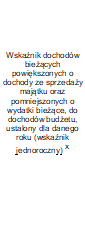 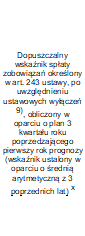 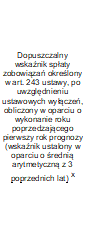 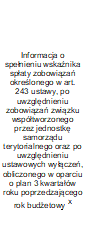 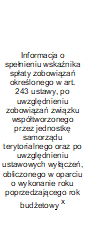  Lp 9.1 9.2 9.3 9.4 9.5 9.6 9.6.1 9.7 9.7.1 9.7.1 Wykonanie 2016 5,46% 5,46% 0,00 5,46% 8,38% x x x x x Wykonanie 2017 5,79% 5,79% 0,00 5,79% 7,78% x x x x x Plan 3 kw. 2018 4,45% 4,45% 0,00 4,45% 11,32% x x x x x 2019 4,85% 4,85% 0,00 4,85% 15,42% 9,16% 6,65% TAK TAK TAK 2020 6,22% 6,22% 0,00 6,22% 8,11% 11,51% 9,00% TAK TAK TAK 2021 6,25% 6,25% 0,00 6,25% 5,91% 11,62% 9,11% TAK TAK TAK 2022 4,59% 4,59% 0,00 4,59% 8,61% 9,81% 9,81% TAK TAK TAK 2023 6,67% 6,67% 0,00 6,67% 9,69% 7,54% 7,54% TAK TAK TAK 2024 4,64% 4,64% 0,00 4,64% 5,88% 8,07% 8,07% TAK TAK TAK 2025 4,95% 4,95% 0,00 4,95% 8,67% 8,06% 8,06% TAK TAK TAK 2026 2,44% 2,44% 0,00 2,44% 8,23% 8,08% 8,08% TAK TAK TAK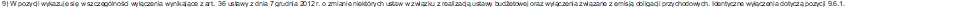  Strona 5 z 10 Strona 5 z 10 Strona 5 z 10 Wyszczególnienie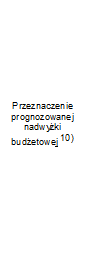  w tym na: Informacje uzupełniające o wybranych rodzajach wydatków budżetowych Informacje uzupełniające o wybranych rodzajach wydatków budżetowych Informacje uzupełniające o wybranych rodzajach wydatków budżetowych Informacje uzupełniające o wybranych rodzajach wydatków budżetowych Informacje uzupełniające o wybranych rodzajach wydatków budżetowych Informacje uzupełniające o wybranych rodzajach wydatków budżetowych Informacje uzupełniające o wybranych rodzajach wydatków budżetowych Informacje uzupełniające o wybranych rodzajach wydatków budżetowych Informacje uzupełniające o wybranych rodzajach wydatków budżetowych Wyszczególnienie Spłaty kredytów, pożyczek i wykup papierów wartościowych Wydatki bieżące na wynagrodzenia i składki od nich naliczane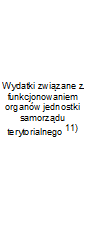  Wydatki objęte limitem, o którym mowa w art. 226 ust. 3 pkt 4 ustawy z tego: z tego: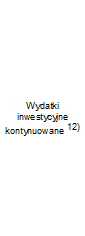 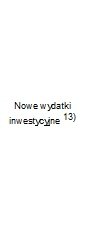  Wydatki majątkowe w formie dotacji Wyszczególnienie Spłaty kredytów, pożyczek i wykup papierów wartościowych Wydatki bieżące na wynagrodzenia i składki od nich naliczane Wydatki objęte limitem, o którym mowa w art. 226 ust. 3 pkt 4 ustawy bieżące majątkowe Wydatki majątkowe w formie dotacji Lp 10 10.1 11.1 11.2 11.3 11.3.1 11.3.2 11.4 11.5 11.5 11.6 Wykonanie 2016 0,00 0,00 7 800 000,00 4 018 654,00 0,00 0,00 0,00 0,00 0,00 0,00 0,00 Wykonanie 2017 0,00 1 590 000,00 0,00 0,00 0,00 0,00 0,00 0,00 0,00 0,00 0,00 Plan 3 kw. 2018 0,00 0,00 0,00 0,00 0,00 0,00 0,00 0,00 0,00 0,00 0,00 2019 1 600 000,00 1 600 000,00 9 856 600,00 3 154 000,00 8 445 000,00 0,00 8 445 000,00 0,00 0,00 0,00 0,00 2020 1 600 000,00 1 600 000,00 9 425 000,00 3 167 000,00 2 387 000,00 0,00 2 387 000,00 0,00 0,00 0,00 0,00 2021 1 700 000,00 1 700 000,00 9 463 000,00 3 185 000,00 500 000,00 0,00 500 000,00 0,00 0,00 0,00 0,00 2022 1 250 000,00 1 250 000,00 9 500 000,00 3 200 000,00 0,00 0,00 0,00 0,00 0,00 0,00 0,00 2023 1 950 000,00 1 950 000,00 9 550 000,00 3 250 000,00 0,00 0,00 0,00 0,00 0,00 0,00 0,00 2024 1 400 000,00 1 000 000,00 9 600 000,00 3 250 000,00 0,00 0,00 0,00 0,00 0,00 0,00 0,00 2025 1 520 000,00 200 000,00 9 600 000,00 3 250 000,00 0,00 0,00 0,00 0,00 0,00 0,00 0,00 2026 750 000,00 750 000,00 0,00 0,00 0,00 0,00 0,00 0,00 0,00 0,00 0,00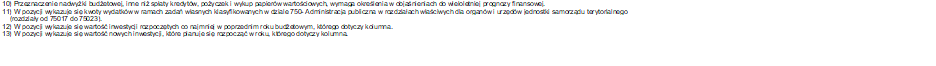  Strona 6 z 10 Strona 6 z 10 Strona 6 z 10 Wyszczególnienie Finansowanie programów, projektów lub zadań realizowanych z udziałem środków, o których mowa w art. 5 ust. 1 pkt 2 i 3 ustawy Finansowanie programów, projektów lub zadań realizowanych z udziałem środków, o których mowa w art. 5 ust. 1 pkt 2 i 3 ustawy Finansowanie programów, projektów lub zadań realizowanych z udziałem środków, o których mowa w art. 5 ust. 1 pkt 2 i 3 ustawy Finansowanie programów, projektów lub zadań realizowanych z udziałem środków, o których mowa w art. 5 ust. 1 pkt 2 i 3 ustawy Finansowanie programów, projektów lub zadań realizowanych z udziałem środków, o których mowa w art. 5 ust. 1 pkt 2 i 3 ustawy Finansowanie programów, projektów lub zadań realizowanych z udziałem środków, o których mowa w art. 5 ust. 1 pkt 2 i 3 ustawy Finansowanie programów, projektów lub zadań realizowanych z udziałem środków, o których mowa w art. 5 ust. 1 pkt 2 i 3 ustawy Finansowanie programów, projektów lub zadań realizowanych z udziałem środków, o których mowa w art. 5 ust. 1 pkt 2 i 3 ustawy Finansowanie programów, projektów lub zadań realizowanych z udziałem środków, o których mowa w art. 5 ust. 1 pkt 2 i 3 ustawy Finansowanie programów, projektów lub zadań realizowanych z udziałem środków, o których mowa w art. 5 ust. 1 pkt 2 i 3 ustawy Wyszczególnienie  Dochody bieżące na programy, projekty lub zadania finansowane z udziałem środków, o których mowa w art. 5 ust. 1 pkt 2 i 3 ustawy w tym: w tym:  Dochody majątkowe  na programy, projekty lub zadania finansowane z udziałem środków, o których mowa w art. 5 ust. 1 pkt 2 i 3 ustawy w tym: w tym:  Wydatki bieżące na programy, projekty lub zadania finansowane z udziałem środków, o których mowa w art. 5 ust. 1 pkt 2 i 3 ustawy w tym:   Wydatki bieżące na realizację programu, projektu lub zadania wynikające wyłącznie z zawartych umów z podmiotem dysponującym środkami, o których mowa w art. 5 ust. 1 pkt 2 ustawy   Wydatki bieżące na realizację programu, projektu lub zadania wynikające wyłącznie z zawartych umów z podmiotem dysponującym środkami, o których mowa w art. 5 ust. 1 pkt 2 ustawy Wyszczególnienie  Dochody bieżące na programy, projekty lub zadania finansowane z udziałem środków, o których mowa w art. 5 ust. 1 pkt 2 i 3 ustawy środki określone w art. 5 ust. 1 pkt 2 ustawy w tym:  Dochody majątkowe  na programy, projekty lub zadania finansowane z udziałem środków, o których mowa w art. 5 ust. 1 pkt 2 i 3 ustawy środki określone w art. 5 ust. 1 pkt 2 ustawy w tym:  Wydatki bieżące na programy, projekty lub zadania finansowane z udziałem środków, o których mowa w art. 5 ust. 1 pkt 2 i 3 ustawy finansowane środkami określonymi w art. 5 ust. 1 pkt 2 ustawy   Wydatki bieżące na realizację programu, projektu lub zadania wynikające wyłącznie z zawartych umów z podmiotem dysponującym środkami, o których mowa w art. 5 ust. 1 pkt 2 ustawy   Wydatki bieżące na realizację programu, projektu lub zadania wynikające wyłącznie z zawartych umów z podmiotem dysponującym środkami, o których mowa w art. 5 ust. 1 pkt 2 ustawy Wyszczególnienie  Dochody bieżące na programy, projekty lub zadania finansowane z udziałem środków, o których mowa w art. 5 ust. 1 pkt 2 i 3 ustawy środki określone w art. 5 ust. 1 pkt 2 ustawy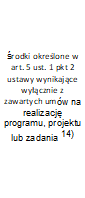   Dochody majątkowe  na programy, projekty lub zadania finansowane z udziałem środków, o których mowa w art. 5 ust. 1 pkt 2 i 3 ustawy środki określone w art. 5 ust. 1 pkt 2 ustawy środki określone w art. 5 ust. 1 pkt 2 ustawy wynikające wyłącznie z zawartych umów na realizację programu, projektu lub zadania  Wydatki bieżące na programy, projekty lub zadania finansowane z udziałem środków, o których mowa w art. 5 ust. 1 pkt 2 i 3 ustawy finansowane środkami określonymi w art. 5 ust. 1 pkt 2 ustawy   Wydatki bieżące na realizację programu, projektu lub zadania wynikające wyłącznie z zawartych umów z podmiotem dysponującym środkami, o których mowa w art. 5 ust. 1 pkt 2 ustawy   Wydatki bieżące na realizację programu, projektu lub zadania wynikające wyłącznie z zawartych umów z podmiotem dysponującym środkami, o których mowa w art. 5 ust. 1 pkt 2 ustawy Lp 12.1 12.1.1 12.1.1.1 12.2 12.2.1 12.2.1.1 12.3 12.3.1 12.3.2 12.3.2 Wykonanie 2016 0,00 0,00 0,00 0,00 0,00 0,00 0,00 0,00 0,00 0,00 Wykonanie 2017 0,00 0,00 0,00 0,00 0,00 0,00 0,00 0,00 0,00 0,00 Plan 3 kw. 2018 0,00 0,00 0,00 0,00 0,00 0,00 0,00 0,00 0,00 0,00 2019 0,00 0,00 0,00 0,00 0,00 0,00 0,00 0,00 0,00 0,00 2020 0,00 0,00 0,00 0,00 0,00 0,00 0,00 0,00 0,00 0,00 2021 0,00 0,00 0,00 0,00 0,00 0,00 0,00 0,00 0,00 0,00 2022 0,00 0,00 0,00 0,00 0,00 0,00 0,00 0,00 0,00 0,00 2023 0,00 0,00 0,00 0,00 0,00 0,00 0,00 0,00 0,00 0,00 2024 0,00 0,00 0,00 0,00 0,00 0,00 0,00 0,00 0,00 0,00 2025 0,00 0,00 0,00 0,00 0,00 0,00 0,00 0,00 0,00 0,00 2026 0,00 0,00 0,00 0,00 0,00 0,00 0,00 0,00 0,00 0,00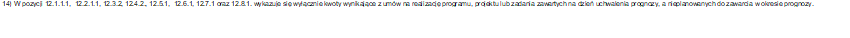  Strona 7 z 10 Strona 7 z 10 Wyszczególnienie Wyszczególnienie Wydatki majątkowe na programy, projekty lub zadania finansowane z udziałem środków, o których mowa w art. 5 ust. 1 pkt 2 i 3 ustawy w tym: Wydatki majątkowe na realizację programu, projektu lub zadania wynikające wyłącznie z zawartych umów z podmiotem dysponującym środkami, o których mowa w art. 5 ust. 1 pkt 2 ustawy Wydatki na wkład krajowy w związku z umową na realizację programu, projektu lub zadania finansowanego z udziałem środków, o których mowa w art. 5 ust. 1 pkt 2 ustawy bez względu na stopień finansowania tymi środkami w tym: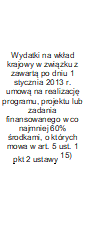  w tym: Przychody z tytułu kredytów, pożyczek, emisji papierów wartościowych powstające w związku z umową na realizację programu, projektu lub zadania finansowanego z udziałem środków, o których mowa w art. 5 ust. 1 pkt 2 ustawy bez względu na stopień finansowania tymi środkami w tym: w tym: Wyszczególnienie Wydatki majątkowe na programy, projekty lub zadania finansowane z udziałem środków, o których mowa w art. 5 ust. 1 pkt 2 i 3 ustawy finansowane środkami określonymi w art. 5 ust. 1 pkt 2 ustawy Wydatki majątkowe na realizację programu, projektu lub zadania wynikające wyłącznie z zawartych umów z podmiotem dysponującym środkami, o których mowa w art. 5 ust. 1 pkt 2 ustawy Wydatki na wkład krajowy w związku z umową na realizację programu, projektu lub zadania finansowanego z udziałem środków, o których mowa w art. 5 ust. 1 pkt 2 ustawy bez względu na stopień finansowania tymi środkami w związku z już zawartą umową na realizację programu, projektu lub zadania w związku z już zawartą umową na realizację programu, projektu lub zadania Przychody z tytułu kredytów, pożyczek, emisji papierów wartościowych powstające w związku z umową na realizację programu, projektu lub zadania finansowanego z udziałem środków, o których mowa w art. 5 ust. 1 pkt 2 ustawy bez względu na stopień finansowania tymi środkami w związku z już zawartą umową na realizację programu, projektu lub zadania w związku z już zawartą umową na realizację programu, projektu lub zadania Lp 12.4 12.4.1 12.4.2 12.5 12.5.1 12.6 12.6.1 12.7 12.7.1 12.7.1 Wykonanie 2016 2 425 367,04 0,00 0,00 0,00 0,00 0,00 0,00 0,00 0,00 0,00 Wykonanie 2017 0,00 0,00 0,00 0,00 0,00 0,00 0,00 0,00 0,00 0,00 Plan 3 kw. 2018 0,00 0,00 0,00 0,00 0,00 0,00 0,00 0,00 0,00 0,00 2019 8 445 000,00 0,00 0,00 0,00 0,00 0,00 0,00 0,00 0,00 0,00 2020 2 387 000,00 0,00 0,00 0,00 0,00 0,00 0,00 0,00 0,00 0,00 2021 500 000,00 0,00 0,00 0,00 0,00 0,00 0,00 0,00 0,00 0,00 2022 0,00 0,00 0,00 0,00 0,00 0,00 0,00 0,00 0,00 0,00 2023 0,00 0,00 0,00 0,00 0,00 0,00 0,00 0,00 0,00 0,00 2024 0,00 0,00 0,00 0,00 0,00 0,00 0,00 0,00 0,00 0,00 2025 0,00 0,00 0,00 0,00 0,00 0,00 0,00 0,00 0,00 0,00 2026 0,00 0,00 0,00 0,00 0,00 0,00 0,00 0,00 0,00 0,00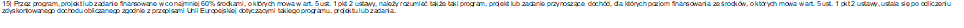  Strona 8 z 10 Strona 8 z 10 Strona 8 z 10 Wyszczególnienie Kwoty dotyczące przejęcia i spłaty zobowiązań po samodzielnych publicznych zakładach opieki zdrowotnej oraz pokrycia ujemnego wyniku Kwoty dotyczące przejęcia i spłaty zobowiązań po samodzielnych publicznych zakładach opieki zdrowotnej oraz pokrycia ujemnego wyniku Kwoty dotyczące przejęcia i spłaty zobowiązań po samodzielnych publicznych zakładach opieki zdrowotnej oraz pokrycia ujemnego wyniku Kwoty dotyczące przejęcia i spłaty zobowiązań po samodzielnych publicznych zakładach opieki zdrowotnej oraz pokrycia ujemnego wyniku Kwoty dotyczące przejęcia i spłaty zobowiązań po samodzielnych publicznych zakładach opieki zdrowotnej oraz pokrycia ujemnego wyniku Kwoty dotyczące przejęcia i spłaty zobowiązań po samodzielnych publicznych zakładach opieki zdrowotnej oraz pokrycia ujemnego wyniku Kwoty dotyczące przejęcia i spłaty zobowiązań po samodzielnych publicznych zakładach opieki zdrowotnej oraz pokrycia ujemnego wyniku Kwoty dotyczące przejęcia i spłaty zobowiązań po samodzielnych publicznych zakładach opieki zdrowotnej oraz pokrycia ujemnego wyniku Wyszczególnienie Przychody z tytułu kredytów, pożyczek, emisji papierów wartościowych powstające w związku z zawartą po dniu 1 stycznia 2013 r. umową na realizację programu, projektu lub zadania finansowanego w co najmniej 60% środkami, o których mowa w art. 5 ust. 1 pkt 2 ustawy w tym: Kwota zobowiązań wynikających z przejęcia przez jednostkę samorządu terytorialnego zobowiązań po likwidowanych i przekształcanych samodzielnych zakładach opieki zdrowotnej Dochody budżetowe z tytułu dotacji celowej z budżetu państwa, o której mowa w art. 196 ustawy z  dnia 15 kwietnia 2011 r.  o działalności leczniczej (Dz. U. z 2013 r. poz. 217, z późn. zm.)  Wysokość zobowiązań podlegających umorzeniu, o którym mowa w art. 190 ustawy o działalności leczniczej  Wydatki na spłatę przejętych zobowiązań samodzielnego publicznego zakładu opieki zdrowotnej przekształconego na zasadach określonych w przepisach  o działalności leczniczej  Wydatki na spłatę przejętych zobowiązań samodzielnego publicznego zakładu opieki zdrowotnej likwidowanego na zasadach określonych w przepisach  o działalności leczniczej  Wydatki na spłatę zobowiązań samodzielnego publicznego zakładu opieki zdrowotnej przejętych do końca 2011 r. na podstawie przepisów o zakładach opieki zdrowotnej Wydatki bieżące na pokrycie ujemnego wyniku finansowego samodzielnego publicznego zakładu opieki zdrowotnej Wydatki bieżące na pokrycie ujemnego wyniku finansowego samodzielnego publicznego zakładu opieki zdrowotnej Wyszczególnienie Przychody z tytułu kredytów, pożyczek, emisji papierów wartościowych powstające w związku z zawartą po dniu 1 stycznia 2013 r. umową na realizację programu, projektu lub zadania finansowanego w co najmniej 60% środkami, o których mowa w art. 5 ust. 1 pkt 2 ustawy w związku z już zawartą umową na realizację programu, projektu lub zadania Kwota zobowiązań wynikających z przejęcia przez jednostkę samorządu terytorialnego zobowiązań po likwidowanych i przekształcanych samodzielnych zakładach opieki zdrowotnej Dochody budżetowe z tytułu dotacji celowej z budżetu państwa, o której mowa w art. 196 ustawy z  dnia 15 kwietnia 2011 r.  o działalności leczniczej (Dz. U. z 2013 r. poz. 217, z późn. zm.)  Wysokość zobowiązań podlegających umorzeniu, o którym mowa w art. 190 ustawy o działalności leczniczej  Wydatki na spłatę przejętych zobowiązań samodzielnego publicznego zakładu opieki zdrowotnej przekształconego na zasadach określonych w przepisach  o działalności leczniczej  Wydatki na spłatę przejętych zobowiązań samodzielnego publicznego zakładu opieki zdrowotnej likwidowanego na zasadach określonych w przepisach  o działalności leczniczej  Wydatki na spłatę zobowiązań samodzielnego publicznego zakładu opieki zdrowotnej przejętych do końca 2011 r. na podstawie przepisów o zakładach opieki zdrowotnej Wydatki bieżące na pokrycie ujemnego wyniku finansowego samodzielnego publicznego zakładu opieki zdrowotnej Wydatki bieżące na pokrycie ujemnego wyniku finansowego samodzielnego publicznego zakładu opieki zdrowotnej Lp 12.8 12.8.1 13.1 13.2 13.3 13.4 13.5 13.6 13.7 13.7 Wykonanie 2016 0,00 0,00 0,00 0,00 0,00 0,00 0,00 0,00 0,00 0,00 Wykonanie 2017 0,00 0,00 0,00 0,00 0,00 0,00 0,00 0,00 0,00 0,00 Plan 3 kw. 2018 0,00 0,00 0,00 0,00 0,00 0,00 0,00 0,00 0,00 0,00 2019 0,00 0,00 0,00 0,00 0,00 0,00 0,00 0,00 0,00 0,00 2020 0,00 0,00 0,00 0,00 0,00 0,00 0,00 0,00 0,00 0,00 2021 0,00 0,00 0,00 0,00 0,00 0,00 0,00 0,00 0,00 0,00 2022 0,00 0,00 0,00 0,00 0,00 0,00 0,00 0,00 0,00 0,00 2023 0,00 0,00 0,00 0,00 0,00 0,00 0,00 0,00 0,00 0,00 2024 0,00 0,00 0,00 0,00 0,00 0,00 0,00 0,00 0,00 0,00 2025 0,00 0,00 0,00 0,00 0,00 0,00 0,00 0,00 0,00 0,00 2026 0,00 0,00 0,00 0,00 0,00 0,00 0,00 0,00 0,00 0,00 Strona 9 z 10 Strona 9 z 10 Wyszczególnienie Dane uzupełniające o długu i jego spłacie Dane uzupełniające o długu i jego spłacie Dane uzupełniające o długu i jego spłacie Dane uzupełniające o długu i jego spłacie Dane uzupełniające o długu i jego spłacie Dane uzupełniające o długu i jego spłacie Dane uzupełniające o długu i jego spłacie Wyszczególnienie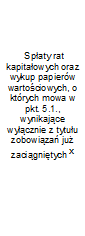 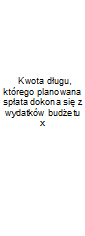 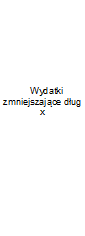  w tym: w tym: w tym: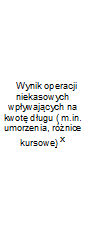  Wyszczególnienie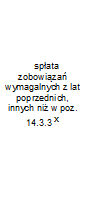 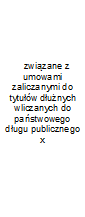 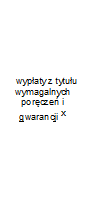  Lp 14.1 14.2 14.3 14.3.1 14.3.2 14.3.3 14.4 Wykonanie 2016 0,00 30 633,90 0,00 0,00 0,00 0,00 0,00 Wykonanie 2017 1 590 000,00 10 111,88 0,00 0,00 0,00 0,00 0,00 Plan 3 kw. 2018 1 750 000,00 10 111,88 0,00 0,00 0,00 0,00 0,00 2019 1 600 000,00 0,00 0,00 0,00 0,00 0,00 0,00 2020 1 700,00 0,00 0,00 0,00 0,00 0,00 0,00 2021 1 700 000,00 0,00 0,00 0,00 0,00 0,00 0,00 2022 1 250 000,00 0,00 0,00 0,00 0,00 0,00 0,00 2023 1 950 000,00 0,00 0,00 0,00 0,00 0,00 0,00 2024 1 400 000,00 0,00 0,00 0,00 0,00 0,00 0,00 2025 1 520 000,00 0,00 0,00 0,00 0,00 0,00 0,00 2026 750 000,00 0,00 0,00 0,00 0,00 0,00 0,00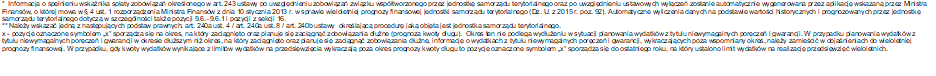 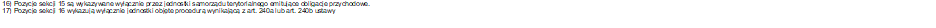  Strona 10 z 10 Strona 10 z 10